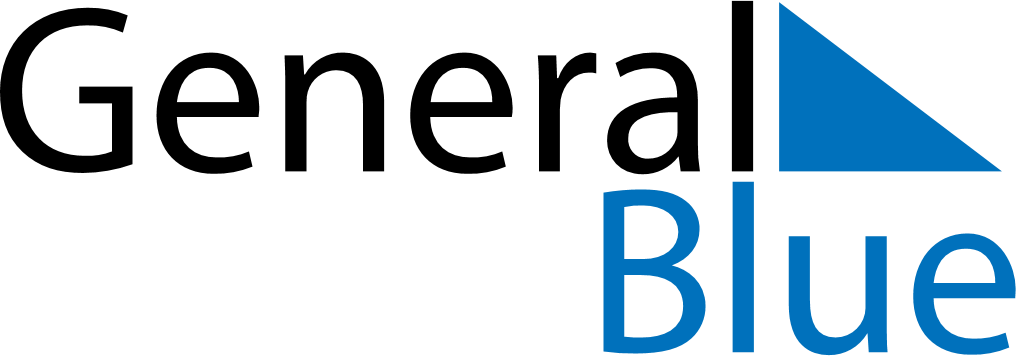 December 2024December 2024December 2024December 2024December 2024December 2024Sylvania, Georgia, United StatesSylvania, Georgia, United StatesSylvania, Georgia, United StatesSylvania, Georgia, United StatesSylvania, Georgia, United StatesSylvania, Georgia, United StatesSunday Monday Tuesday Wednesday Thursday Friday Saturday 1 2 3 4 5 6 7 Sunrise: 7:10 AM Sunset: 5:20 PM Daylight: 10 hours and 9 minutes. Sunrise: 7:11 AM Sunset: 5:20 PM Daylight: 10 hours and 8 minutes. Sunrise: 7:12 AM Sunset: 5:20 PM Daylight: 10 hours and 7 minutes. Sunrise: 7:13 AM Sunset: 5:20 PM Daylight: 10 hours and 6 minutes. Sunrise: 7:14 AM Sunset: 5:20 PM Daylight: 10 hours and 5 minutes. Sunrise: 7:15 AM Sunset: 5:20 PM Daylight: 10 hours and 5 minutes. Sunrise: 7:15 AM Sunset: 5:20 PM Daylight: 10 hours and 4 minutes. 8 9 10 11 12 13 14 Sunrise: 7:16 AM Sunset: 5:20 PM Daylight: 10 hours and 3 minutes. Sunrise: 7:17 AM Sunset: 5:20 PM Daylight: 10 hours and 3 minutes. Sunrise: 7:18 AM Sunset: 5:20 PM Daylight: 10 hours and 2 minutes. Sunrise: 7:18 AM Sunset: 5:20 PM Daylight: 10 hours and 2 minutes. Sunrise: 7:19 AM Sunset: 5:21 PM Daylight: 10 hours and 1 minute. Sunrise: 7:20 AM Sunset: 5:21 PM Daylight: 10 hours and 1 minute. Sunrise: 7:20 AM Sunset: 5:21 PM Daylight: 10 hours and 0 minutes. 15 16 17 18 19 20 21 Sunrise: 7:21 AM Sunset: 5:21 PM Daylight: 10 hours and 0 minutes. Sunrise: 7:22 AM Sunset: 5:22 PM Daylight: 10 hours and 0 minutes. Sunrise: 7:22 AM Sunset: 5:22 PM Daylight: 9 hours and 59 minutes. Sunrise: 7:23 AM Sunset: 5:22 PM Daylight: 9 hours and 59 minutes. Sunrise: 7:23 AM Sunset: 5:23 PM Daylight: 9 hours and 59 minutes. Sunrise: 7:24 AM Sunset: 5:23 PM Daylight: 9 hours and 59 minutes. Sunrise: 7:24 AM Sunset: 5:24 PM Daylight: 9 hours and 59 minutes. 22 23 24 25 26 27 28 Sunrise: 7:25 AM Sunset: 5:24 PM Daylight: 9 hours and 59 minutes. Sunrise: 7:25 AM Sunset: 5:25 PM Daylight: 9 hours and 59 minutes. Sunrise: 7:26 AM Sunset: 5:25 PM Daylight: 9 hours and 59 minutes. Sunrise: 7:26 AM Sunset: 5:26 PM Daylight: 9 hours and 59 minutes. Sunrise: 7:27 AM Sunset: 5:27 PM Daylight: 9 hours and 59 minutes. Sunrise: 7:27 AM Sunset: 5:27 PM Daylight: 10 hours and 0 minutes. Sunrise: 7:27 AM Sunset: 5:28 PM Daylight: 10 hours and 0 minutes. 29 30 31 Sunrise: 7:28 AM Sunset: 5:28 PM Daylight: 10 hours and 0 minutes. Sunrise: 7:28 AM Sunset: 5:29 PM Daylight: 10 hours and 1 minute. Sunrise: 7:28 AM Sunset: 5:30 PM Daylight: 10 hours and 1 minute. 